Monthly meetings of the Chicago Greens on the second (2nd)  Sunday of each month, from 2-4:00 PM, at Powell's Bookstore, Halsted and Roosevelt (800 W, 1200S)   http://www.illinoisgreens.org/ 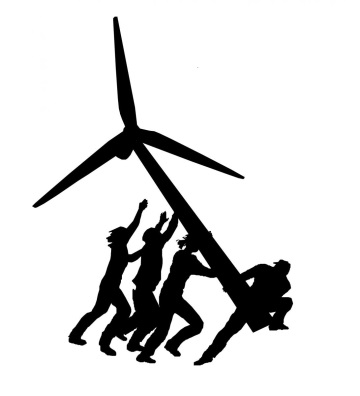 Chicago Greens Present 4 Eco Programs in Augusthttp://www.collegeofcomplexes.org/August.html August 1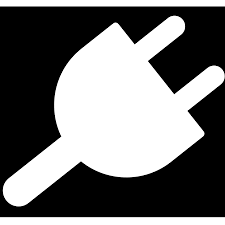 Elevate EnergyMeeting # 3,335 - Elevate Energy is a community of thinkers and doers who believe that everyone should have the access to resources that enable more efficient energy use.   August 15AUA - Advocates for Urban AgricultureMeeting # 3,337 -  AUA is a coalition of individuals, organizations and businesses 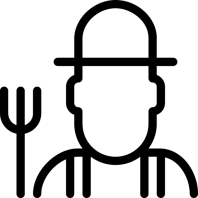 working to support and expand sustainable agriculture in the Chicago area, from home- and community-based growing to market gardens and small farms.    AUA’s Google Group has over 1,800 members, it’s a great place to connect with Chicago’s urban agriculture community!    Working groups include a Local Food Economy Campaign for advocacy, a Farmers Market Outreach Campaign, an Urblan Agriculture Mapping Project, and an Urban Agriculture Resource Guide Project.            Resources available through AUA include a Chicago Urban Agriculture Map, an Urban Agriculture Directory, and an Urban Agriculture Zoning Code for Chicago.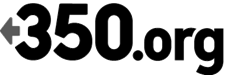 August 22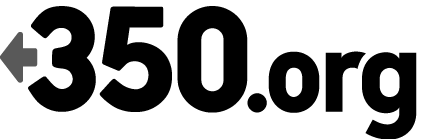 350 ChicagoMeeting # 3,338  -  ​a volunteer group working to inspire Chicagoans to take on the challenge of climate change - spearheading “fossil fuels divestment” for Chicago in 2015!       What is fossil fuels divestment?  It’s getting the City of Chicago’s Council to pull public money away from being irresponsibly invested in fossil fuel companies that are destabilizing the Earth’s natural systems (what is called “climate change” or “global warming”).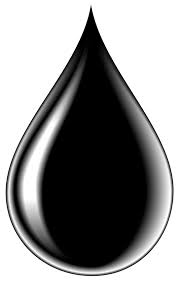 August 29All About OILMeeting # 3,339 -  Panel of Speakers, thus far Dr. Lora Chamberlain of Frack Free Illinois, Mike Lee on transportation, Li-Ping Yuan, Geologist, Charles Paiodck with powerpoint on tank car trains, etc.At the College of Complexes
Weekly Free Speech Forum on Social Issues and Current Events
Every Saturday, 6:00 PMHilltop Restaurant, Foster + California$3 Tuition, dinner optionalhttp://www.collegeofcomplexes.org/August.html 